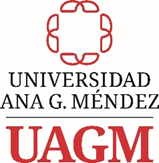 Vice Presidency for Academic Affairs Office of Research Integrity and ComplianceHUMAN RESEARCH PROTECTION BOARD (IRB) CHECKLIST FOR INSTITUTIONAL INVESTIGATIONS OR COURSE STUDY(Applications without all required information will not be accepted for IRB review)All Study/Research that are part of a federal  proposal  or proposal where funds will be granted must submit with Form IRB 01 and use checklist to submit request. All documents submitted for IRB Review must be uploaded in Web-based System Online provided by UAGM. Instructions: http://uagm.edu/compliancePrincipal Investigator	:      Proposal Title		:          Select the appropriate form to be submitted according with your request:Research Tools Check all that may apply and these documents must have a bottom margin of two (2) inches, page number format 1 of 1  Questionnaire        Interview Guide      Survey         Test         Focal group      Advertisement/Recruitment tool  Other, specify      Important:  Include the following documents with your submission:  Consent Form, Informational Sheet, Assent (when applicable), Research tool and Participants Recruiting Letter.  All these documents must be submitted with a bottom margin of two (2) inches,page number format 1 of 1 The following documents should be submitted with your application:Indicate all staff’s name responsible of the study/research and include the dates when reports where completed (Mo/Day/Year).  A copy must be included with your request.  Completion Reports are valid for four (4) years. Oficial de Cumplimiento Institucional (Tel. 787 751-0178 Recinto Cupey ext. 9-6366; Recinto Carolina ext. 9-2279; Recinto Gurabo ext. 9-4126;: UAGM Online y Oficina de Integridad y Cumplimiento en la Investigación ext. 9-7195); UAGM EEUU Tel. (813) 932-7500 ext. 8711 email: jimeneza1@suagm.edu . F06 Course Study F07  Institutional Investigation   F02 Continuing Review    F03 Ammendment    F04 Closure    F05 Unanticipated EventInstitutional InvestigationCourse study for data collection purposes Include Cooperation/Support Letters from: Institution’s Official Representative, schools/departments or agencies where participants will be recruited, and research will take place.  Include Cooperation/Support Letters from: Institution’s Official Representative, schools/departments or agencies where participants will be recruited, and research will take place.  Purpose of your Study/Research Course Syllabus Specific Objectives Course Outline Methods of Data Collection and Analysis (Qualitative and Quantitative) Other       Description of the subject population, subject recruitment procedures, research settings (privacy and confidentiality), potential risks and benefits. Other      	StaffResume/CV (Include Name)HIPs(Mo/Day/Yr)IRB(Mo/Day/Yr)RCR(Mo/Day/Yr)Principal InvestigatorCo-InvestigatorMentor (If applies)